Contents Connecting to BiowulfWith a Mac computerWith a Windows PCThe command lineHandy unix commandsUnix tips and tricksFile transfer connections to BiowulfGlobus.orgMount a driveWinSCP (windows)scp at the command line (Mac)FileZilla (only download from a trusted source)File formatsFASTA, FASTQSAM, BAMModules (fastqc, bowtie2, samtools)IGV (Integrated Genome Viewer)Additional resourcesConnecting to BiowulfOn Mac, open the “Terminal” program and type “ssh username@biowulf.nih.gov” (without the quotes)On PC, you will need to download and install PuTTY from: https://www.chiark.greenend.org.uk/~sgtatham/putty/latest.htmlHost Name: biowulf.nih.govConnection Type: SSHFigure #: the PuTTY interface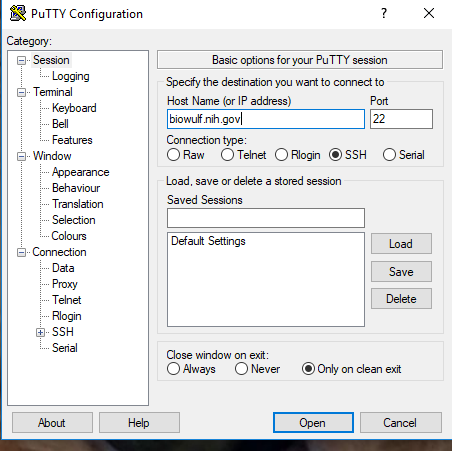 The Command line  [username@biowulf ~] $ “username” is your username@biowulf means you are logged into biowulf“~” indicates your home directoryWhen you see the dollar sign “$”, you know you are at the command lineIf you don’t see the dollar sign, something is going on (running a program)Handy unix commands pwd (print working directory)ls (list contents)cd (change directory)cd .. (go to home directory)cd ../..cd /home/pathtofile less (peek inside a file, press “q” to quit)ls -l (list details)ls -a (list hidden . files)ls -altrm (remove file)rmdir (remove directory)mkdir (make directory)nano file.txt (nano editor for creating files)mv (move or rename files) mv oldfilename.txt newfilename.txttouch filename.txt (creates an empty file)Unix tips and tricksUse the “up arrow” to go back to the previous commandUse “tab complete” to finish typing a uniquely named file, directory or programFile transfer connections to BiowulfGlobus.orgSetup your Globus endpoint (only need to do this one time)Open Globus Connect Personal (need to do this every time)Go to globus.orgChoose your personal endpointChoose a folder on biowulfClick the blue arrowYou get an e-mail when it’s done!Need to have helix/biowulf account to get globusFigure #: the globus interface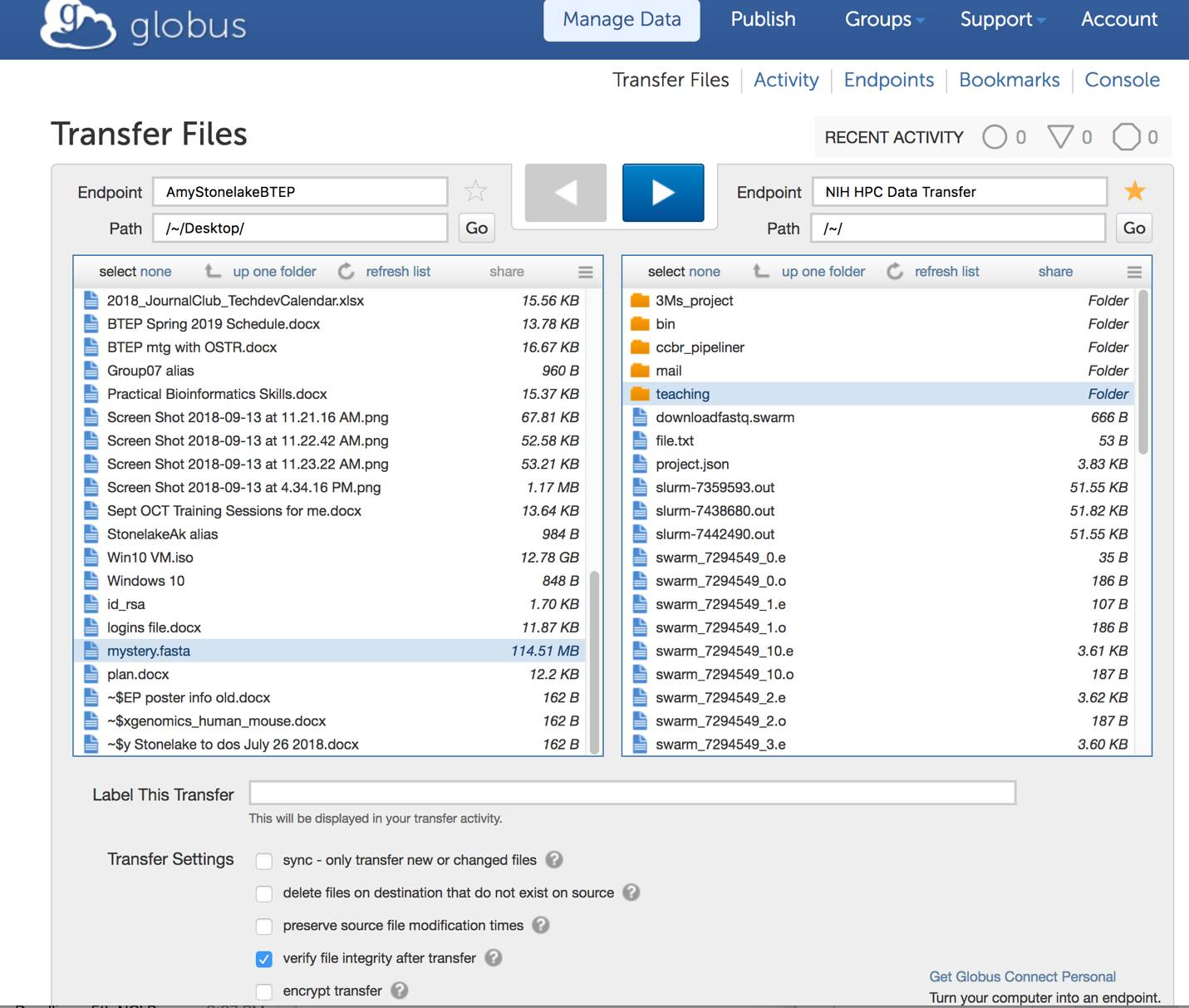 Mount a driveMac – “Go” -> ”Connect to server”PC - ”Computer”, “Tools” then “Map Network Drive” tabBe sure to set host as “smb://biowulf.nih.gov””See instructions on hpc.nih.gov (Biowulf) – “How To – Transfer Files”, “Transferring data to/from the NIH HPC systemsFigure #: File transfer options on Biowulf (hpc.nih.gov)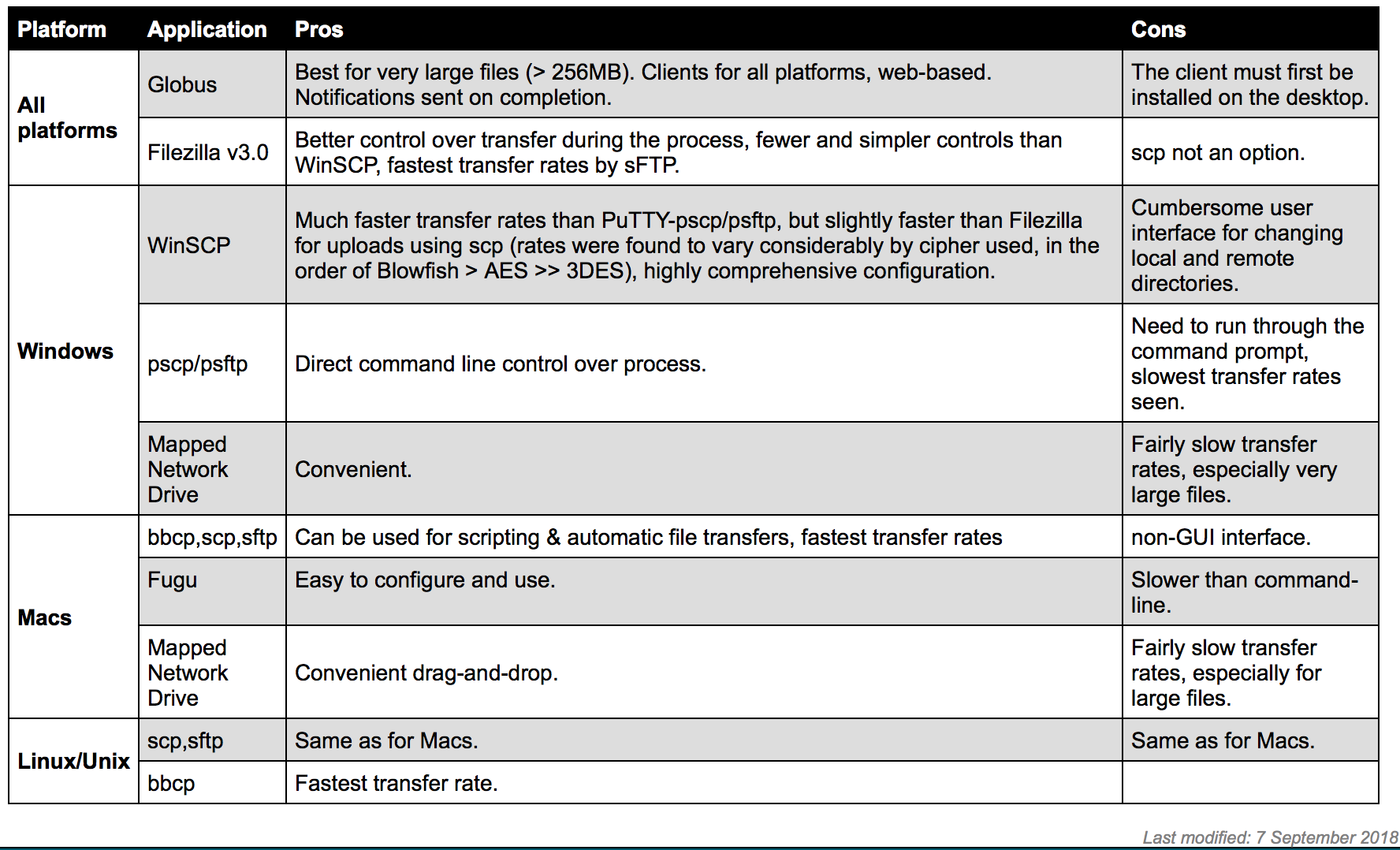 Secure ftp (sftp) or secure copy protocol (scp) FileZilla – be sure to get a clean copy! Mac OSX:http://packages.partek.com/bin/filezilla/fz-osx.app.tar.bz2Windows 32-bit:http://packages.partek.com/bin/filezilla/fz-win32.exeWindows 64-bit:http://packages.partek.com/bin/filezilla/fz-win64.exe Figure #: logging into Biowulf with Filezilla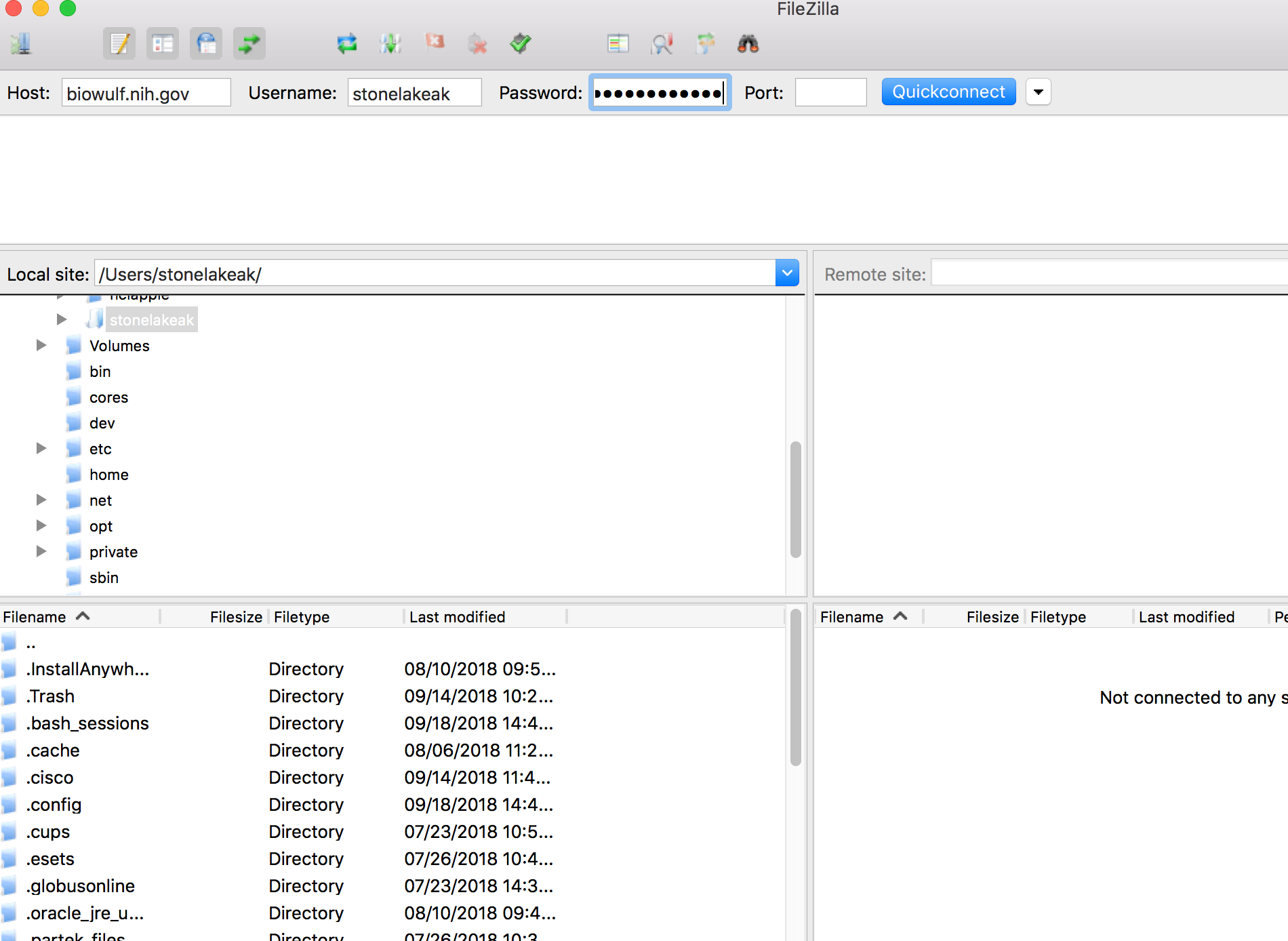 Figure #: setting up your connection to Biowulf with FileZilla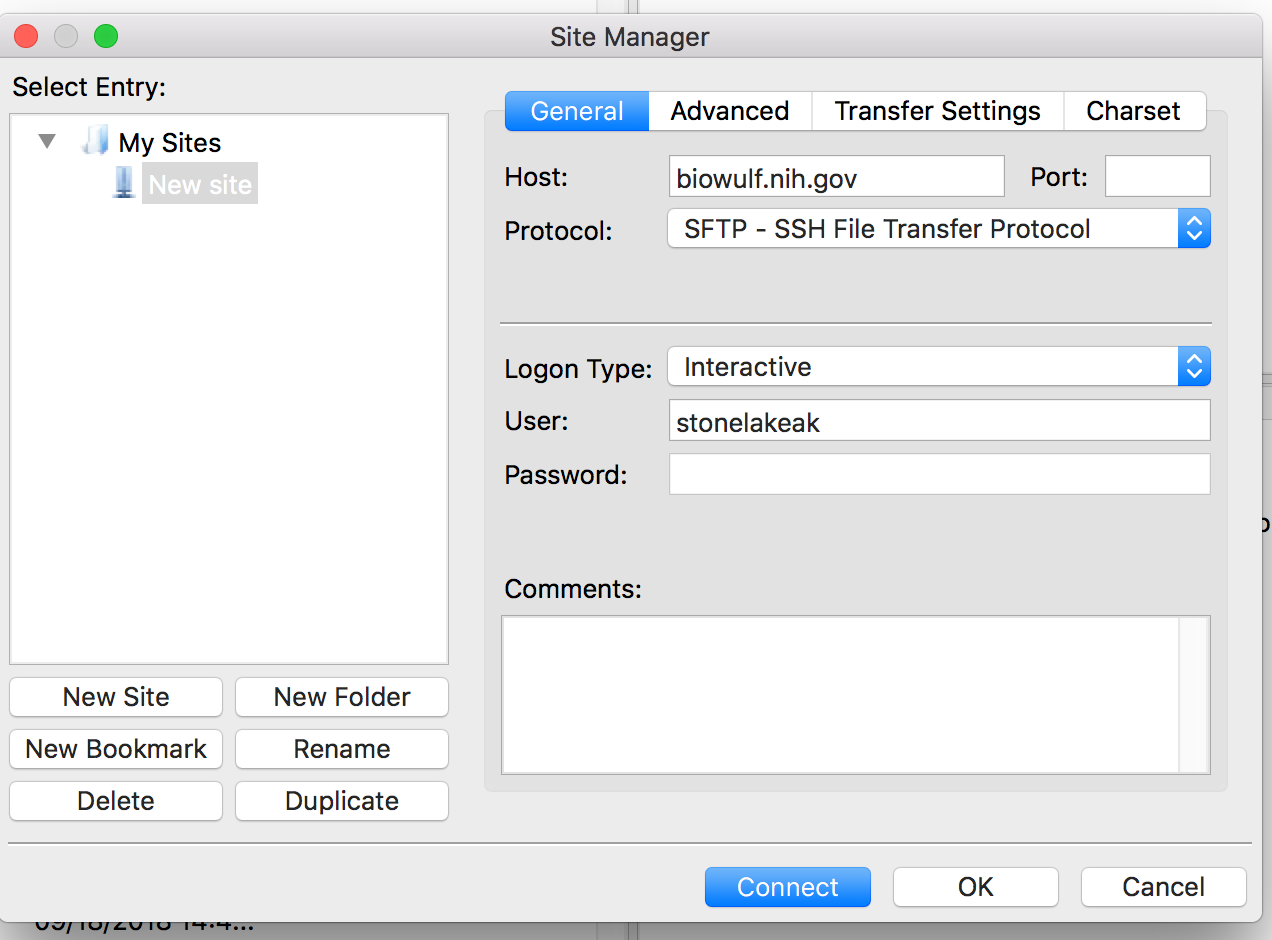 Figure #: WinSCP SFTP login interface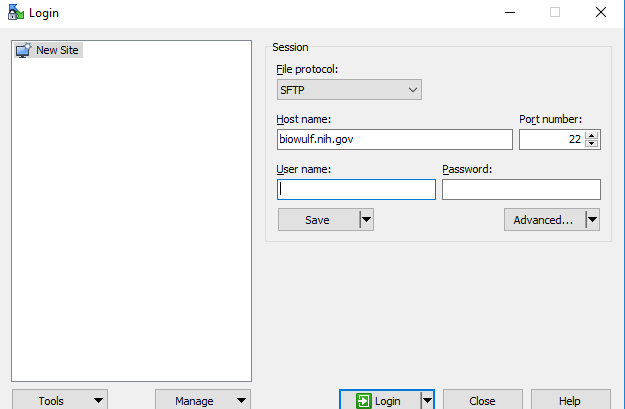 File FormatsFASTA format has a header line followed by sequence dataFigure #: FASTA formatted sequence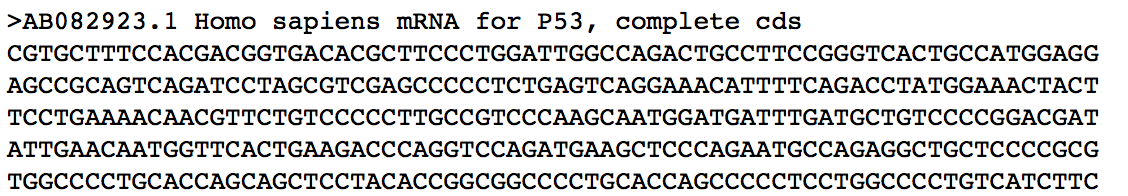 FASTQ files contain sequence data that includes a quality (Phred) score for each nucleotide. Quality (Q) scores are integers usually between 2-40. line 1 starts with '@' character followed by a sequence identifier and optional description that may include instrument ID, run number, lane number, tile number, X and Y coordinates of cluster, read number, sample number from sample sheet. line 2 is the raw sequence letters (ACTG)line 3 begins with a '+' character and is optionally followed by the same sequence identifier (and any description) againline 4 has quality (Q) scores for each base (aka Phred score). Q scores are integer values that represent the estimated probability of an error. If the Q score is 0, the probability that it is incorrect is 1.0, and the ASCII symbol is “!”.Figure  #: The 4 lines of information in a FASTQ file (drive5.com)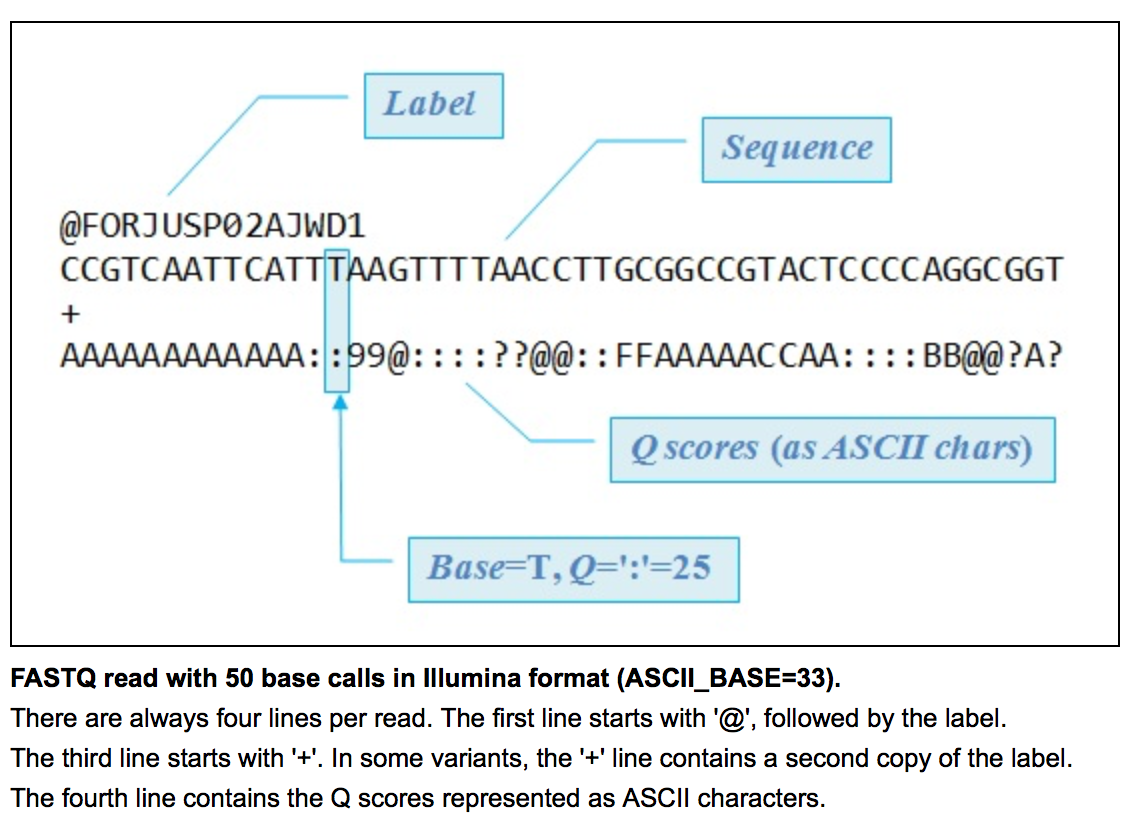 Figure #: Quality scores as represented by ASCII characters (drive5.com)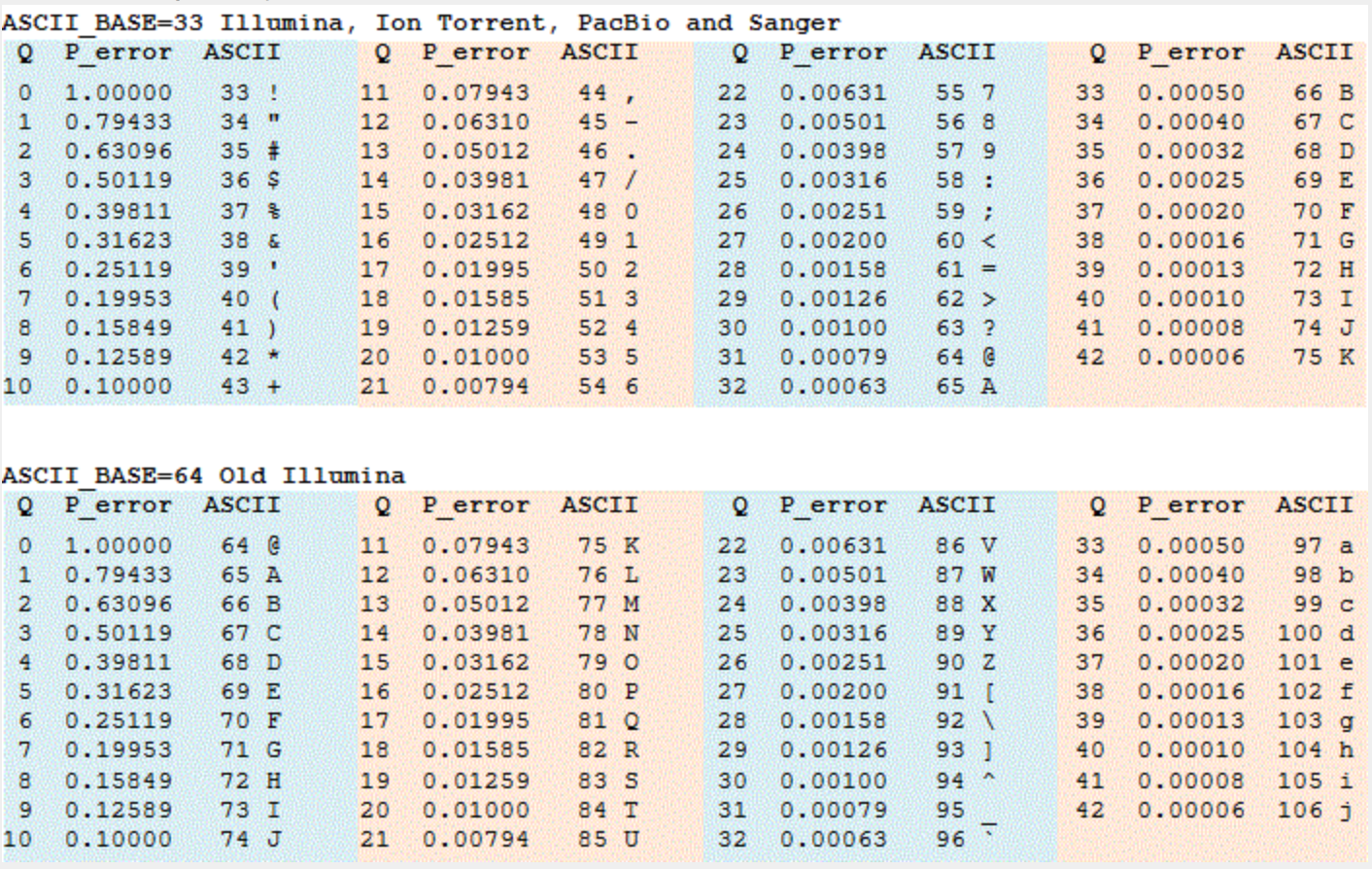 SAM – a tab-delimited text file with optional header and alignment sections, use program SAMtools, each alignment has 11 mandatory fieldsBAM – binary format of SAM, can be sorted and indexedModules (fastqc, multiqc, bowtie2, samtools)Use “module load” command“module avail” to see list of all modules“module spider” to do text matching on module nameRunning jobs on Biowulf – all jobs on Biowulf must be run as interactive, batch or swarm! This is extremely important! Do not run jobs on the Biowulf login node. 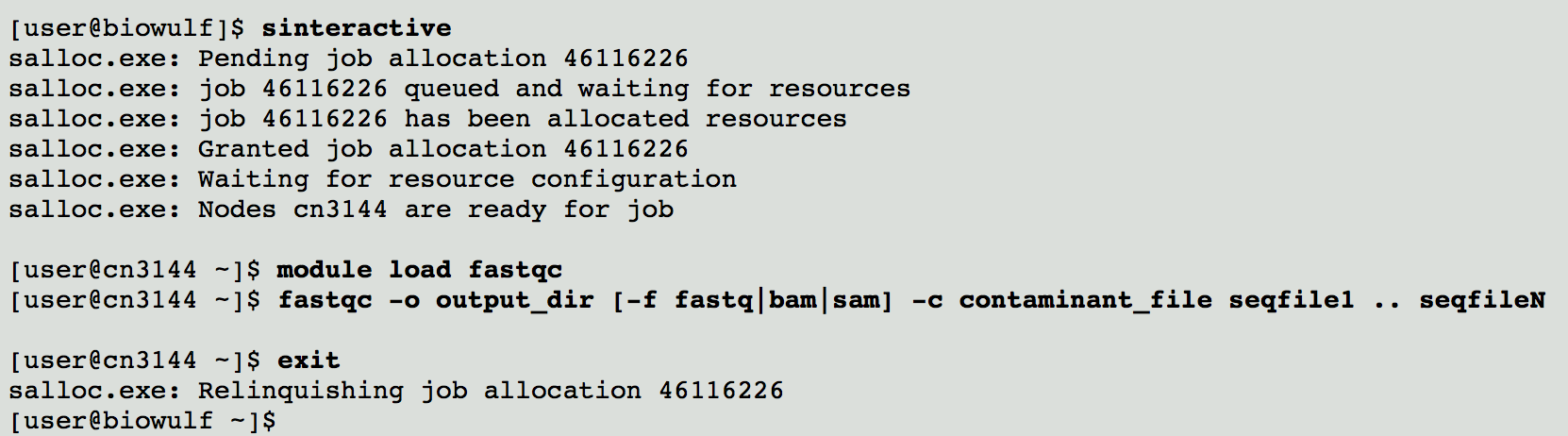 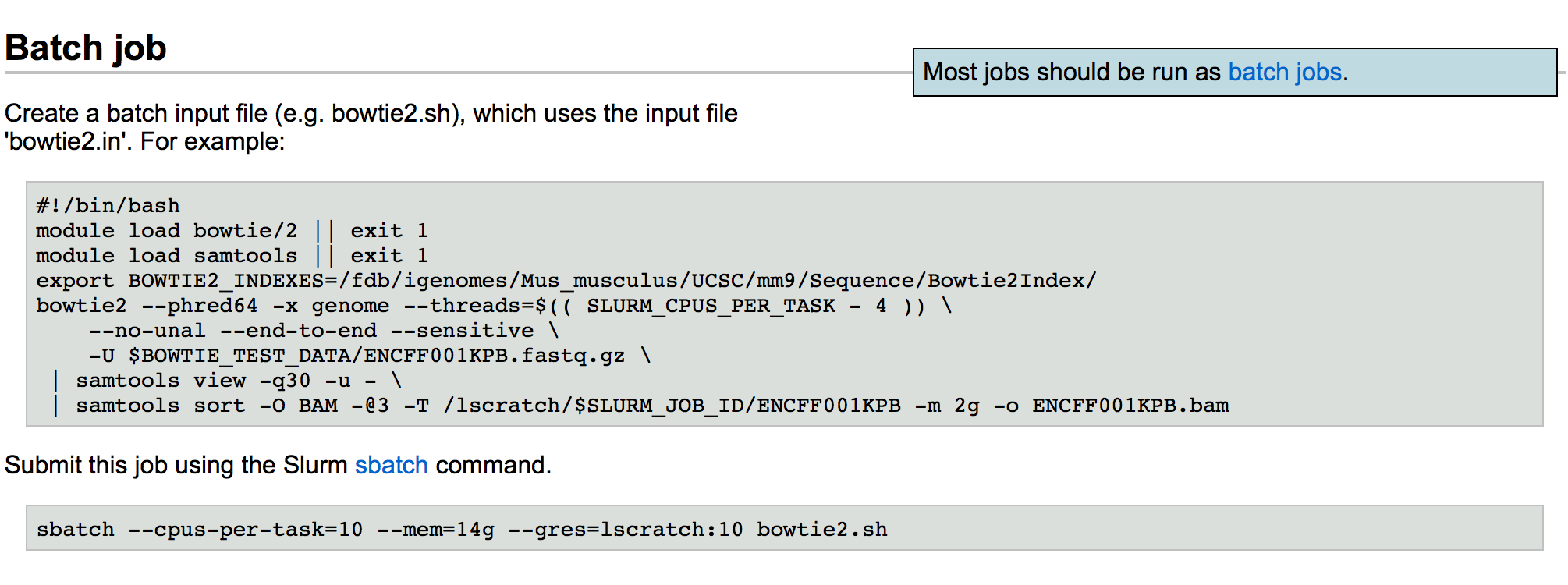 FastQC report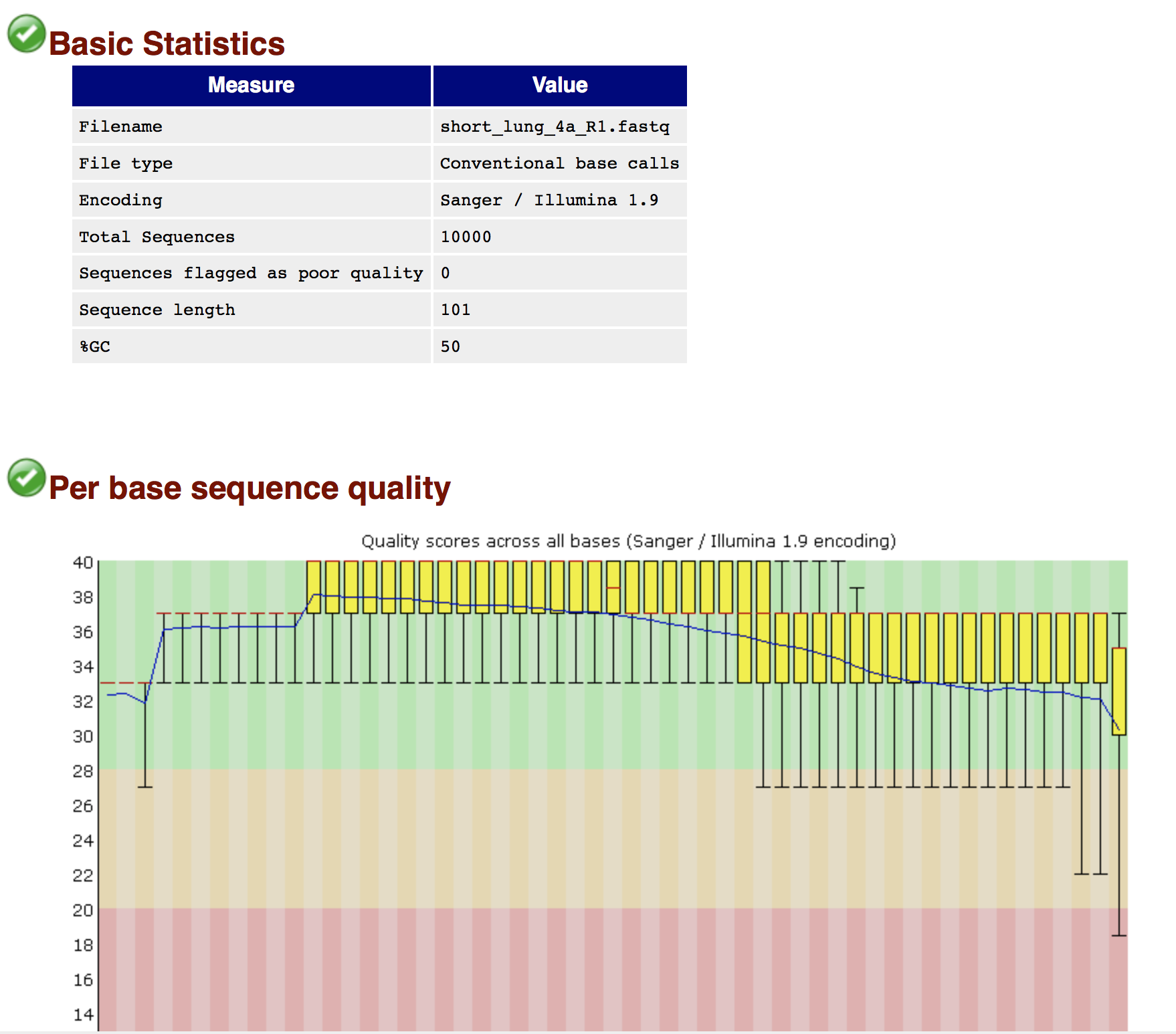 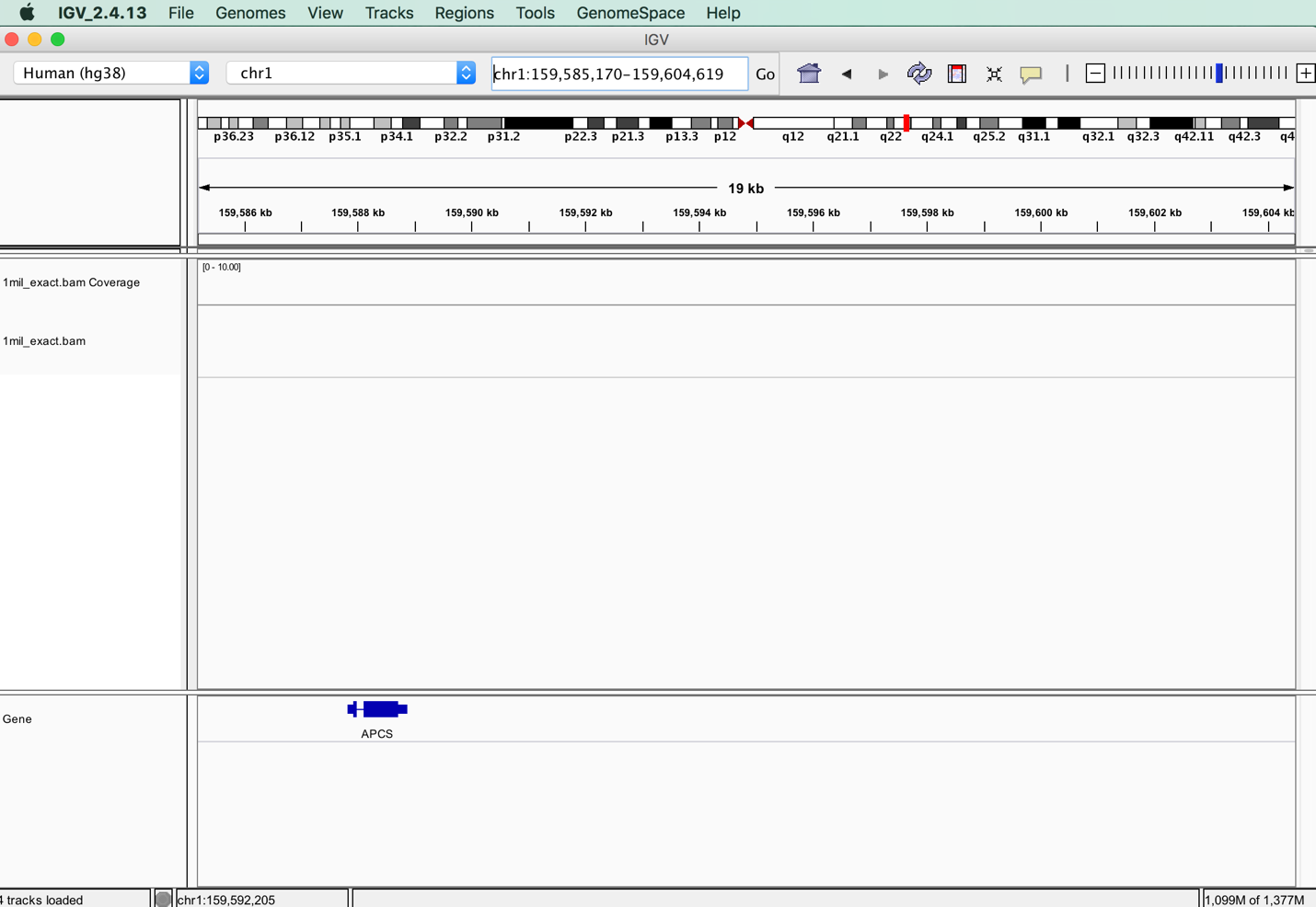 Downloading RNA Seq data from the Human Protein AtlasGo to The Human Protein Atlas (proteinatlas.org)Click on MENU and then click on DOWNLOADABLE DATAScroll down to number 4. RNA Gene dataClick on “RNA Sequencing Data for Human Tissue”This takes you to the “Array Express” web site (https://www.ebi.ac.uk/arrayexpress)You should see “E-MTAB-2836 – RNA-seq of coding RNA from tissue samples of 122 human individuals representing 32 different tissues” Click on “Click for detailed sample information and links to data”Click on “Display full-sample data table”Scroll across to see that this is PAIRED, Transcriptomic, RNA seq data, and ftp addressWe are going to retrieve some of these data using the “wget” command on BiowulfCopy the ftp address of the first line – lung_4aAt the command line (on Biowulf), type “wget” and then paste in the ftp addresswget ftp://ftp.sra.ebi.ac.uk/vol1/fastq/ERR315/ERR315326/ERR315326_1.fastq.gzto get the first file of lung_4a data. You will see the file getting retrieved and downloaded.When it has finished downloading and you get your command line back, retrieve the next set of lung data by copying and pasting the ftp address into the command line.wget ftp://ftp.sra.ebi.ac.uk/vol1/fastq/ERR315/ERR315326/ERR315326_2.fastq.gzUse the “ls” command to verify that the files are there